St. John’s Episcopal ChurchKingsville, MarylandWelcomes YouOur Mission StatementSt. John’s Episcopal Church is committed to serving God and thecommunity, through our faith in Jesus Christ, by welcoming all,worshiping, witnessing and continuing God’s work in the world.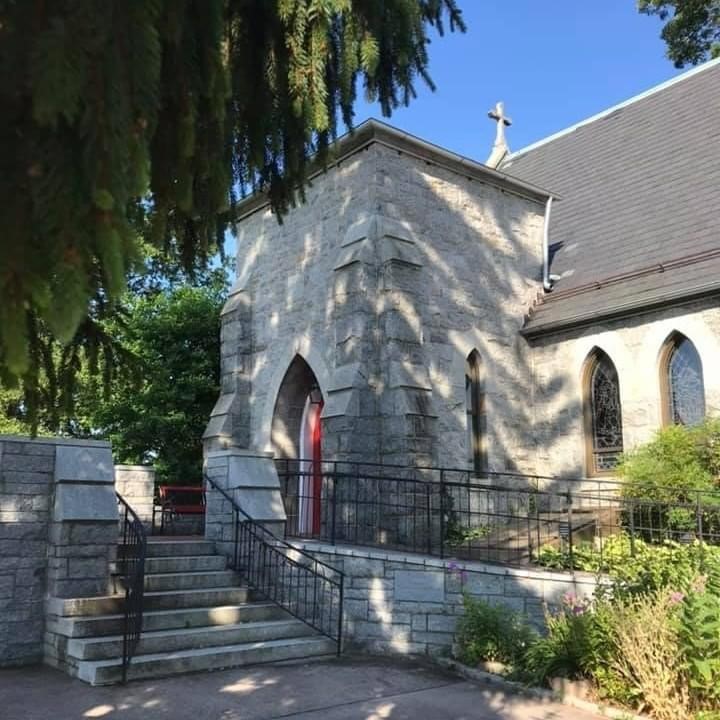 	The Second Sunday after PentecostJune 6, 202110:30 am, Rite II10:30 am WorshipHoly Eucharist, Rite Two10:25 am Church Bell is RungThe Word of GodOpening hymn:  Jesus lives! thy terrors now		         Hymnal #194Celebrant:  Blessed be God: Father, Son, and Holy Spirit.		        BCP 355People:  And blessed be his kingdom, now and for ever. Amen.Celebrant:  Almighty God, to you all hearts are open, all desires known, and from you no secrets are hid: Cleanse the thoughts of our hearts by the inspiration of your Holy Spirit, that we may perfectly love you, and worthily magnify your holy Name; through Christ our Lord. Amen.The Gloria in excelsisGlory to God in the highest,and peace to his people on earth.Lord God, heavenly King,almighty God and Father,we worship you, we give you thanks,we praise you for your glory.Lord Jesus Christ, only Son of the Father,Lord God, Lamb of God,you take away the sin of the world:have mercy on us;you are seated at the right hand of the Father:receive our prayer.For you alone are the Holy One,you alone are the Lord,you alone are the Most HighJesus Christ,with the Holy Spirit,in the glory of God the Father.  Amen.Celebrant:  The Lord be with you.People:  And also with you.Celebrant:  Let us pray.The Collect of the Day 		Kneel as ableO God, from whom all good proceeds: Grant that by your inspiration we may think those things that are right, and by your merciful guiding may do them; through Jesus Christ our Lord, who lives and reigns with you and the Holy Spirit, one God, for ever and ever. Amen.A Reading from the First Book of Samuel	  8:4-11, 16-20All the elders of Israel gathered together and came to Samuel at Ramah, and said to him, “You are old and your sons do not follow in your ways; appoint for us, then, a king to govern us, like other nations.” But the thing displeased Samuel when they said, “Give us a king to govern us.” Samuel prayed to the Lord, and the Lord said to Samuel, “Listen to the voice of the people in all that they say to you; for they have not rejected you, but they have rejected me from being king over them. Just as they have done to me, from the day I brought them up out of Egypt to this day, forsaking me and serving other gods, so also they are doing to you. Now then, listen to their voice; only—you shall solemnly warn them, and show them the ways of the king who shall reign over them.”So Samuel reported all the words of the Lord to the people who were asking him for a king. He said, “These will be the ways of the king who will reign over you: he will take your sons and appoint them to his chariots and to be his horsemen, and to run before his chariots; He will take your male and female slaves, and the best of your cattle and donkeys, and put them to his work. He will take one-tenth of your flocks, and you shall be his slaves. And in that day you will cry out because of your king, whom you have chosen for yourselves; but the Lord will not answer you in that day.”But the people refused to listen to the voice of Samuel; they said, “No! but we are determined to have a king over us, so that we also may be like other nations, and that our king may govern us and go out before us and fight our battles.”Reader:  The Word of the Lord.People:   Thanks be to God.Psalm 1381	I will give thanks to you, O Lord, with my whole heart; *
	before the gods I will sing your praise.2	I will bow down toward your holy temple
	and praise your Name, *
	because of your love and faithfulness;3	For you have glorified your Name *
	and your word above all things.4	When I called, you answered me; *
	you increased my strength within me.5	All the kings of the earth will praise you, O Lord, *
	when they have heard the words of your mouth.6	They will sing of the ways of the Lord, *
	that great is the glory of the Lord.7	Though the Lord be high, he cares for the lowly; *
	he perceives the haughty from afar.8	Though I walk in the midst of trouble, you keep me safe; *
	you stretch forth your hand against the fury of my enemies;
	your right hand shall save me.9	The Lord will make good his purpose for me; *
	O Lord, your love endures for ever;
	do not abandon the works of your hands.A Reading from Paul’s Second Letter to the Corinthians		 4:13-5:1Just as we have the same spirit of faith that is in accordance with scripture—“Ibelieved, and so I spoke” —we also believe, and so we speak, because we know that the one who raised the Lord Jesus will raise us also with Jesus, and will bring us with you into his presence. Yes, everything is for your sake, so that grace, as it extends to more and more people, may increase thanksgiving, to the glory of God. So we do not lose heart. Even though our outer nature is wasting away, our inner nature is being renewed day by day. For this slight momentary affliction is preparing us for an eternal weight of glory beyond all measure, because we look not at what can be seen but at what cannot be seen; for what can be seen is temporary, but what cannot be seen is eternal.  For we know that if the earthly tent we live in is destroyed, we have a building from God, a house not made with hands, eternal in the heavens.Reader:  The Word of the Lord.People:   Thanks be to God.Gradual hymn:  How wondrous and great thy works, God of praise     Hymnal #533The Gospel						      	   	Priest:  The Holy Gospel of our Lord Jesus Christ according to Mark          3:20-35People:  Glory to you, Lord Christ.The crowd came together again, so that Jesus and his disciples could not even eat. When his family heard it, they went out to restrain him, for people were saying, “He has gone out of his mind.” And the scribes who came down from Jerusalem said, “He has Beelzebul, and by the ruler of the demons he casts out demons.” And he called them to him, and spoke to them in parables, “How can Satan cast out Satan? If a kingdom is divided against itself, that kingdom cannot stand. And if a house is divided against itself, that house will not be able to stand. And if Satan has risen up against himself and is divided, he cannot stand, but his end has come. But no one can enter a strong man’s house and plunder his property without first tying up the strong man; then indeed the house can be plundered. “Truly I tell you, people will be forgiven for their sins and whatever blasphemies they utter; but whoever blasphemes against the Holy Spirit can never have forgiveness, but is guilty of an eternal sin”— for they had said, “He has an unclean spirit.”Then his mother and his brothers came; and standing outside, they sent to him and called him. A crowd was sitting around him; and they said to him, “Your mother and your brothers and sisters are outside, asking for you.” And he replied, “Who are my mother and my brothers?” And looking at those who sat around him, he said, “Here are my mother and my brothers! Whoever does the will of God is my brother and sister and mother.”Celebrant:  The Gospel of the Lord.People:  Praise to you, Lord Christ.The congregation is seated.Sermon							         		  Mark LobbThe Nicene Creed						                BCP 358We believe in one God,the Father, the Almighty,maker of heaven and earth,of all that is, seen and unseen.We believe in one Lord, Jesus Christ,the only Son of God,eternally begotten of the Father,God from God, Light from Light,true God from true God,begotten, not made,of one Being with the Father.Through him all things were made.For us and for our salvationhe came down from heaven:by the power of the Holy Spirithe became incarnate from the Virgin Mary,and was made man.For our sake he was crucified under Pontius Pilate;he suffered death and was buried.On the third day he rose againin accordance with the Scriptures;he ascended into heavenand is seated at the right hand of the Father.He will come again in glory to judge the living and the dead,and his kingdom will have no end.We believe in the Holy Spirit, the Lord, the giver of life,who proceeds from the Father and the Son.With the Father and the Son he is worshiped and glorified. He has spoken through the Prophets.We believe in one holy catholic and apostolic Church.We acknowledge one baptism for the forgiveness of sins.We look for the resurrection of the dead,and the life of the world to come. Amen.Prayers of the People Form II						      BCP 385Litanist:  I ask your prayers for God’s people throughout the world; for Most Rev’d. Justin Welby, Archbishop of Canterbury; for The Most Rev’d. Michael Curry, our Presiding Bishop; for Right Rev’d. Eugene Sutton, our Bishop; for the Rt. Rev’d Robert Ihloff, our Assisting Bishop, for our Rector, Rev. Elizabeth Sipos, for the Wardens, Vestry, Staff, and all members and friends of St. John’s Church; for this gathering; and for all ministers and people.Pray for the Church.SilenceLitanist:  I ask your prayers for peace; for goodwill among nations; for this community, the nation, and the world; especially for Joseph, our President; for Larry, our Governor; for Brandon, Nick, John and Barry, who lead our City and Counties, and for the well-being of all people. Pray for justice and peace.SilenceLitanist:  I ask your prayers for the poor, the sick, the hungry, the oppressed, and those in prison.  Pray for those in any need or trouble.SilenceLitanist:  I ask your prayers for all who seek God, or a deeper knowledge of him.  Pray that they may find and be found by him.SilenceLitanist:  I ask your prayers for the departed.  Pray for those who have died.SilenceLitanist:  Almighty God, by your Holy Spirit you have made us one with your saints in heaven and on earth: Grant that in our eartly pilgrimage we may always be supported by this fellowship of love and prayer, and know ourselves to be surrounded by their witness to your power and mercy. We ask this for the sake of Jesus Christ, in whom all our intercessions are acceptable through the Spirit, and who lives and reigns for ever and ever. Amen.Celebrant:  Let us confess our sins against God and our neighbor.Celebrant and People:  Most merciful God, we confess that we have sinned against you in thought, word, and deed, by what we have done, and by what we have left undone. We have not loved you with our whole heart; we have not loved our neighbors as ourselves. We are truly sorry and we humbly repent. For the sake of your Son Jesus Christ, have mercy on us and forgive us; that we may delight in your will, and walk in your ways, to the glory of your Name. Amen.Celebrant:  Almighty God have mercy on you, forgive you all your sins through our Lord Jesus Christ, strengthen you in all goodness, and by the power of the Holy Spirit keep you in eternal life. Amen.*The Peace									      BCP 360Celebrant:  The peace of the Lord be always with you.People:  And also with you.Welcome & AnnouncementsThe Holy CommunionOffertory anthem:  I’ve Got Peace Like a River (Bell Choir)Offertory hymn:  God is Love, let heaven adore him	       Hymnal #379Doxology								   Hymn #43, vs. 4Praise God, from whom all blessings flow; praise him, all creatures here below; praise him above, ye heavenly host: praise Father, Son and Holy Ghost.THE GREAT THANKSGIVING: Eucharistic Prayer D	      BCP 372Celebrant:  The Lord be with you.People:  And also with you.Celebrant:  Lift up your hearts.People:  We lift them to the Lord.Celebrant:  Let us give thanks to the Lord our God.People:  It is right to give him thanks and praise.Celebrant:  It is truly right to glorify you, Father, and to give you thanks; for you alone are God, living and true, dwelling in light inaccessible from before time and for ever.Fountain of life and source of all goodness, you made all things and fill them with your blessing; you created them to rejoice in the splendor of your radiance.Countless throngs of angels stand before you to serve you night and day; and, beholding the glory of your presence, they offer you unceasing praise. Joining with them, and giving voice to every creature under heaven, we acclaim you, and glorify your Name, as we sing,Sanctus								     Hymnal #S-130Holy, holy, holy Lord, God of power and might,Holy, holy, holy Lord, God of power and might,heaven and earth are full, full of your glory.Hosanna in the highest.  Hosanna in the highest.Blessed is he who comes in the name of the Lord.Hosanna in the highest. Hosanna in the highest.Celebrant:  We acclaim you, holy Lord, glorious in power. Your mighty worksreveal your wisdom and love. You formed us in your own image, giving the whole world into our care, so that, in obedience to you, our Creator, we might rule and serve all your creatures. When our disobedience took us far from you, you did not abandon us to the power of death. In your mercy you came to our help, so that in seeking you we might find you. Again and again you called us into covenant with you, and through the prophets you taught us to hope for salvation.Father, you loved the world so much that in the fullness of time you sent your only Son to be our Savior. Incarnate by the Holy Spirit, born of the Virgin Mary, he lived as one of us, yet without sin. To the poor he proclaimed the good news of salvation; to prisoners, freedom; to the sorrowful, joy. To fulfill your purpose he gave himself up to death; and, rising from the grave, destroyed death, and made the whole creation new.And, that we might live no longer for ourselves, but for him who died and rose for us, he sent the Holy Spirit, his own first gift for those who believe, to complete his work in the world, and to bring to fulfillment the sanctification of all.When the hour had come for him to be glorified by you, his heavenly Father, having loved his own who were in the world, he loved them to the end; at supper with them he took bread, and when he had given thanks to you, he broke it, and gave it to his disciples, and said, “Take, eat: This is my Body, which is given for you. Do this for the remembrance of me.”After supper he took the cup of wine; and when he had given thanks, he gave it to them, and said, “Drink this, all of you. This is my Blood of the new Covenant, which is shed for you and for many for the forgiveness of sins. Whenever you drink it, do this for the remembrance of me.”Father, we now celebrate this memorial of our redemption. Recalling Christ’s death and his descent among the dead, proclaiming his resurrection and ascension to your right hand, awaiting his coming in glory; and offering to you, from the gifts you have given us, this bread and this cup, we praise you and we bless you.Celebrant and People:  We praise you, we bless you, we give thanks to you, and we pray to you, Lord our God.Celebrant:  Lord, we pray that in your goodness and mercy your Holy Spirit may descend upon us, and upon these gifts, sanctifying them and showing them to be holy gifts for your holy people, the bread of life and the cup of salvation, the Body and Blood of your Son Jesus Christ.Grant that all who share this bread and cup may become one body and one spirit, a living sacrifice in Christ, to the praise of your Name. Remember, Lord, your one holy catholic and apostolic Church, redeemed by the blood of your Christ. Reveal its unity, guard its faith, and preserve it in peace.And grant that we may find our inheritance with the Blessed Virgin Mary, with patriarchs, prophets, apostles, and martyrs, with St. John and all the saints who have found favor with you in ages past. We praise you in union with them and give you glory through your Son Jesus Christ our Lord.Through Christ, and with Christ, and in Christ, all honor and glory are yours,Almighty God and Father, in the unity of the Holy Spirit, for ever and ever. Amen.And now, as our Savior Christ has taught us, we are bold to say,Our Father, who art in heaven,
    hallowed be thy Name,
    thy kingdom come,
    thy will be done,
        on earth as it is in heaven.
Give us this day our daily bread.
And forgive us our trespasses,
    as we forgive those
        who trespass against us.
And lead us not into temptation,
    but deliver us from evil.
For thine is the kingdom,
    and the power, and the glory,
    for ever and ever. Amen.Invitation to CommunionThe Breaking of the BreadCelebrant:  Alleluia. Christ our Passover is sacrificed for us;People:  Therefore let us keep the feast. Alleluia.Celebrant:  The Gifts of God for the people of God.Communion hymn:  Savior, again to thy dear Name we raise    Hymnal #345The Post Communion Prayer		                                                BCP 366Celebrant and People:  Almighty and everliving God, we thank you for feeding us with the spiritual food of the most precious Body and Blood of your Son our Savior Jesus Christ; and for assuring us in these holy mysteries that we are living members of the Body of your Son, and heirs of your eternal kingdom. And now, Father, send us out to do the work you have given us to do, to love and serve you as faithful witnesses of Christ our Lord. To him, to you, and to the Holy Spirit, be honor and glory, now and for ever. Amen.BlessingClosing hymn:  God, the Omnipotent! King who ordainest     #Hymnal #569The DismissalCelebrant:  Let us go forth in the name of the risen Lord. Alleluia! Alleluia! People:  Thanks be to God. Alleluia, Alleluia!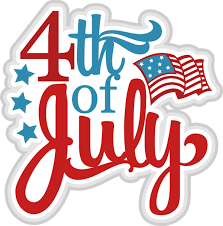 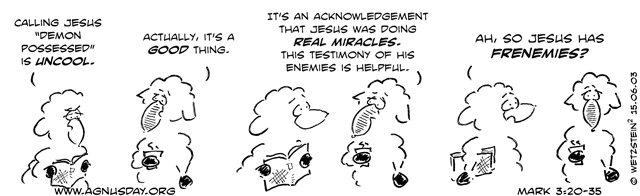 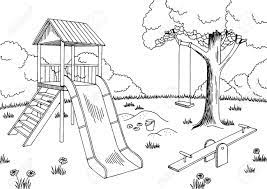 